                                                                 Nawojowa  14.08.2020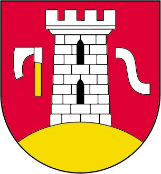 Gmina NawojowaREGULAMIN KONKURSU PLASTYCZNEGO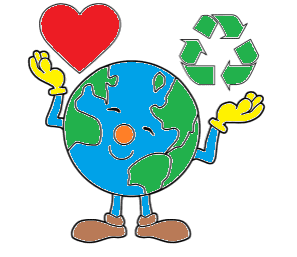 „ Nasz wspólny cel to czysta gmina”I. Organizator  	 Organizatorem konkursu jest Gmina Nawojowa w ramach: „Programu Priorytetowego -Edukacja Ekologiczna” dofinansowanego z Wojewódzkiego Funduszu Ochrony Środowiska 
i Gospodarki Wodnej w Krakowie. II. Cele konkursu1. Edukacja ekologiczna w zakresie poprawy jakości powietrza - pozytywne przekonania i postawy społeczne oparte na świadomości wpływu zanieczyszczeń na zdrowie oraz komfort życia.2. Wskazanie powodów, dla których należy chronić powietrze, oraz sposobów w jakich można to robić (uwrażliwienie na problemy związane z jakością powietrza).3. Zrozumienie znaczenia czystego powietrza dla zdrowia ludzi, roślin, zwierząt.4.  Popularyzacja wiedzy dotyczącej ochrony powietrza w najbliższym otoczeniu.5. Kształtowanie postaw proekologicznych za pomocą różnorodnych technik plastycznych.6. Kształtowanie kreatywnego myślenia w aspekcie ochrony środowiska naturalnego.III. Zasady uczestnictwa1. W konkursie mogą uczestniczyć uczniowie Szkół Podstawowych znajdujących się na terenie Gminy Nawojowa.2. Konkurs zostanie przeprowadzony w następujących kategoriach wiekowych:a) Klasy 0-III,b) Klasy IV-VIII.3.  Uczestnik konkursu może wykonać tylko jedną pracę (niezależnie od kategorii).4.  Uczniowie wykonują pracę plastyczną zgodną z celami konkursu. Przez pracę plastyczną rozumie się wykonanie pracy techniką -malowanie/rysowanie.5. Uczniowie wykonują pracę zgodną z celami konkursu. Tematyka pracy ma zwrócić uwagę , że czysta gmina to piękna gmina. Praca ma ukazywać jak przez nasze postępowanie wpływamy na środowisko.  6.  W pracach nie mogą być używane nazwy, logotypy produktów handlowych.7.  Każda praca powinna być na odwrocie trwale opisana. Metryczka konkursowa powinna zawierać: - Tytuł pracy oraz kategorię wiekową (1 (0-III), 2(IV-VIII) )- Imię i nazwisko autora pracy, wiek, klasa i nazwa szkoły- nr tel. do kontaktu  8. Do pracy należy dołączyć pisemną zgodę rodziców/opiekunów uczestnika konkursu. Brak zgody będzie równoznaczny z wykluczeniem pracy z konkursu.9. Udział w Konkursie oznacza udzielenie Organizatorowi prawa do publicznej prezentacji zgłoszonej pracy. IV. Kryteria stosowane podczas oceniania prac: 1. Zgodność z regulaminem oraz tematem konkursu. 2. Ujęcie tematu (pomysłowość, technika wykonania, poprawność, estetyka pracy). 3. Czytelność przekazu, z którego będzie wynikało, że praca została wykonana na potrzeby konkursu. 4. Inwencja i pomysłowość w podejściu do tematu.VI. Forma prac konkursowych: 1. Technika pracy to kredki ołówkowe, świecowe, ołówki , pisaki lub farby.  2. Dopuszczalny format prac – A4 lub A3 VII. Terminy Termin ogłoszenia konkursu : 14.08.2020r. Prace należy składać do 14 września 2020r. w Urzędzie Gminy Nawojowa ul. Ogrodowa 2 , 33-335 Nawojowa  Do prac należy dołączyć kartę uczestnictwa (załącznik nr 1), którą powinien podpisać rodzic lub osoba uprawniona do reprezentowania dziecka (dla nieletnich) IX. Ogłoszenie wynikówO wynikach konkursu laureaci zostaną poinformowani do 30 września 2020r. Osoby nagrodzone zostaną powiadomione o miejscu i godzinie wręczenia nagród. IX. Nagrody Komisja Konkursowa wyłoni 3 nagrodzone prace w każdej grupie wiekowej oraz po dwa wyróżnienia w każdej grupie wiekowej. Upominki w konkursie współfinansowane zostaną w ramach „Programu Priorytetowego - Edukacja Ekologiczna” dofinansowanego z Wojewódzkiego Funduszu Ochrony Środowiska i Gospodarki Wodnej w Krakowie. X. Postanowienia końcowe. 1. Regulamin konkursu i formularz oświadczenia opiekuna prawnego uczestnika są dostępne na stronie internetowej Urzędu Gminy Nawojowa : http://www.nawojowa.pl/ 2.  Wszystkie prace biorące udział w konkursie pozostają własnością organizatora, który zastrzega sobie prawo do ich publikacji. 3. Każdy biorący udział w konkursie akceptuje warunki niniejszego regulaminu. 4. Prace niezgodne z regulaminem nie będą brane pod uwagę.5. Rozstrzygnięcie jury jest ostateczne (od werdyktu nie przysługuje odwołanie)6. Wszelkie sprawy nie uwzględnione w regulaminie rozstrzyga Organizator.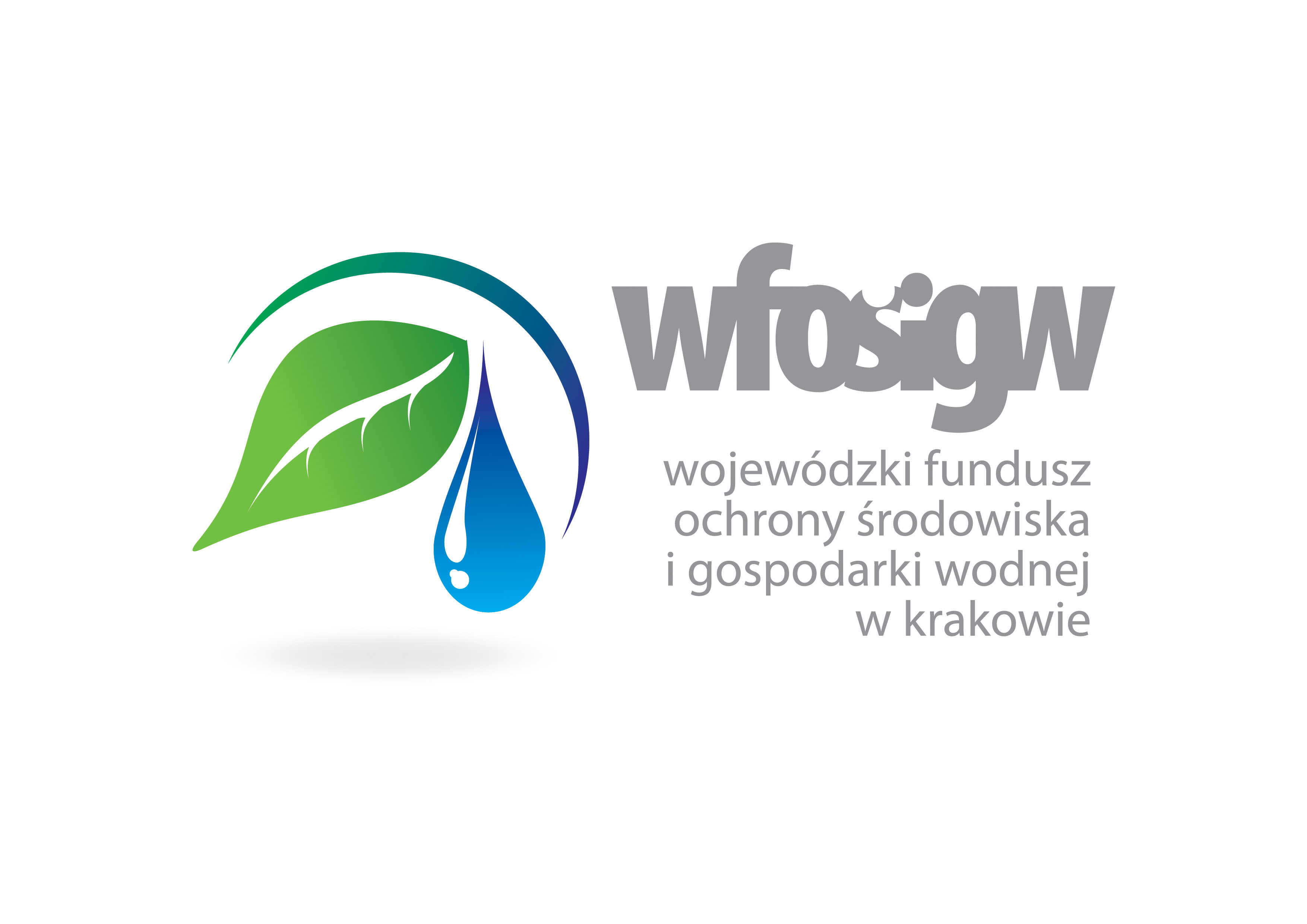 Wszelkich informacji nt. konkursu, udziela Pani Dorota Kucharska – Ekodoradca w Urzędzie Gminy w Nawojowej, tel. 18 445-70-67 , pok. nr 26, ul. Ogrodowa 2 w godzinach pracy Urzędu; mail: ekodoradca@nawojowa.pl 